Tema/ objeto de conhecimento: Problemas: adição e subtração de números naturais e números racionais cuja representação decimal é finita. Problemas: multiplicação e divisão de números racionais cuja representação decimal é finita por números naturais: Adição e subtração envolvendo números naturais e racionais cuja representação decimal é finita. Multiplicação e divisão envolvendo números naturais e números racionais cuja representação decimal é finitaAdição e subtração de números decimaisVamos acompanhar uma situação que envolve adição e subtração de números decimais.A tabela a seguir mostra as compras que Marta fez para a sua casa. 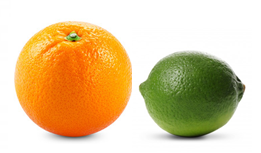       Fonte: https://br.freepik.com/Acesso em 23/09/2020Qual o total de frutas, em quilogramas, que Marta comprou?1º modo: kg2º modo: 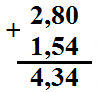 Quantos  quilogramas de laranjas Marta comprou a mais do que de limões?1º modo: kg2º modo: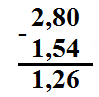 Multiplicação de números decimaisSe Marta comprou 2,8 quilogramas de laranja pagando R$ 4,00 o quilograma, quanto Marta gastou com as laranjas?1º modo: reais (R$ 11,20)2º modo:               Divisão de números naturais com quociente decimal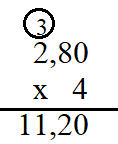 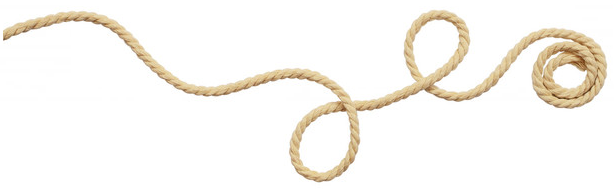 Fonte: https://br.freepik.com/Acesso em 23/09/2020Marta dividiu uma corda de 34 metros de comprimento em 5 partes iguais. Qual a medida de cada parte?1º modo: Primeiro fazemos a divisão: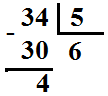 Transformando os números da divisão em fração, obtemos o número decimal correspondente:metrosOutra forma de obter o decimal é dar continuidade à divisão: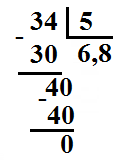 Atividades 1. A tabela a seguir é de dupla entrada, que você preenche adicionando os números das linhas e das colunas. Complete-a.2. De uma rua de 84,35 metros, já foram asfaltados 52,12 metros. Quantos metros restam sem asfalto?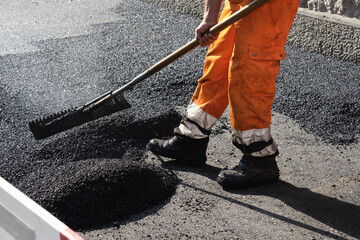             Fonte: https://br.freepik.com/Acesso em 23/09/20203.  Veja, no quadro, as ofertas do dia de um supermercado: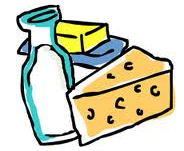 Se você comprar uma unidade de cada produto, calcule o valor que economizará.______________________________________________________________________________________________________________________________________________________________________________________________________________________________4.  O preço de uma caixinha de som, com sistema bluetooth,  é de R$ 435,00. Calcule o valor que você pagará por essa caixinha se conseguir um desconto de R$ 63,75.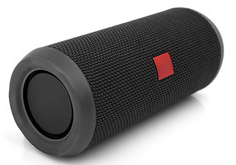      Fonte: https://br.freepik.com/Acesso em 23/09/20205. No esquema a seguir está indicada a distância de A até B e a distância de B até C, em centímetros. Calcule a distância de A até C.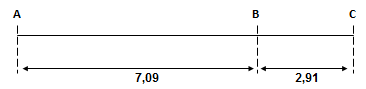 Figura criada pelo autor6. A altura de uma casa era de 4,78 metros. Foi construído um 2º andar e a altura da casa passou a ser de 8,4 metros. De quantos metros foi o aumento da altura da casa?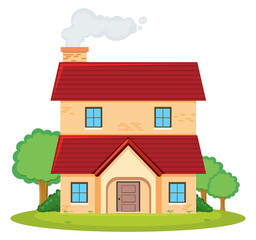    Fonte: https://br.freepik.com/Acesso em 23/09/20207. Bruno percorreu, de moto, 32,4 quilômetros. Leonardo percorreu uma vez e meia essa distância. Quantos quilômetros Leonardo percorreu?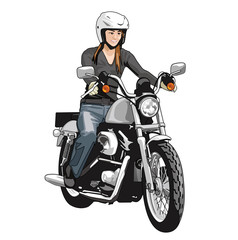 Fonte: https://br.freepik.com/Acesso em 23/09/20208. Em 1º de março de 2005, um dólar valia R$ 2,66. Se nessa época você comprasse 75 dólares, quantos reais você gastaria?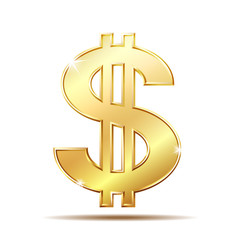  Fonte: https://br.freepik.com/Acesso em 23/09/20209. Um automóvel gastou 4 litros de combustível para percorrer 30 quilômetros. Quantos quilômetros esse automóvel percorreu com 1 litro de combustível, ou seja, qual o seu consumo em quilômetros por litro?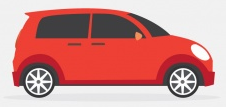 Fonte: https://br.freepik.com/Acesso em 23/09/202010. Certo número de caixas foi colocado em uma balança. Cada caixa pesa 1,5 quilograma. Supondo que a balança marcou 24 quilogramas, quantas caixas foram colocadas nela? (Dica: Multiplique os dois termos da operação por 10)Respostas comentadas:1.2.  Restam 32,23 metros sem asfalto.3. Total economizado: 0,50 + 0,41 + 0,21 = R$ 1 ,12.4. O preço da caixinha de som será de R$ 371,25.5. A distância de A até C é igual a 10.6.A altura inicial da casa foi aumentada em 3,62 metros.7. Leandro percorreu 48,6 quilômetros.8. Gastaria R$ 199,50 reais.9. O carro percorreu 7,5 quilômetros por litro de combustível.10. Foram colocadas 16 caixas na balança.5º ANO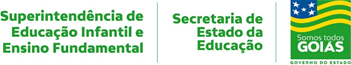 MATEMÁTICA5ª QUINZENA – 3º CICLO 5ª QUINZENA – 3º CICLO Habilidades Essenciais: (EF05MA07-B) Ler, interpretar, resolver, analisar e elaborar problemas de adição e subtração com números racionais na representação decimal finita, utilizando estratégias diversas, como cálculo por estimativa, cálculo mental e algoritmos.  Exemplo: 0,25 + 0,50; (EF05MA08-B) Ler, interpretar, resolver, analisar e elaborar problemas de multiplicação e divisão com números racionais, cuja representação decimal é finita, com multiplicador natural e divisor natural diferente de zero, utilizando estratégias diversas, como cálculo por estimativa, cálculo mental e algoritmos.Habilidades Essenciais: (EF05MA07-B) Ler, interpretar, resolver, analisar e elaborar problemas de adição e subtração com números racionais na representação decimal finita, utilizando estratégias diversas, como cálculo por estimativa, cálculo mental e algoritmos.  Exemplo: 0,25 + 0,50; (EF05MA08-B) Ler, interpretar, resolver, analisar e elaborar problemas de multiplicação e divisão com números racionais, cuja representação decimal é finita, com multiplicador natural e divisor natural diferente de zero, utilizando estratégias diversas, como cálculo por estimativa, cálculo mental e algoritmos.NOME: NOME: UNIDADE ESCOLAR:UNIDADE ESCOLAR:FrutaQuantidade (em quilograma)Laranja2,8Limão1,54+0,250,50,7511,250,10,250,50,7511,25+0,250,50,7511,250,10,350,600,851,101,350,250,500,751,001,251,500,50,751,001,251,501,750,751,001,251,501,752,0011,251,501,752,002,251,251,501,752,002,252,50